ДЕСЯТЬ ЗАПОВІДЕЙ ДІТЕЙ ДЛЯ БАТЬКІВ :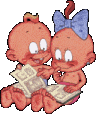 
Не чиніть несправедливо, 
Найменше нас карайте. 
Не підганяйте. 
Не прискіпуйтеся постійно. 
Не смійтеся з нас. 
Не примушуйте щось робити. 
Хоч іноді визнавайте, що ми праві. 
Не вигадуйте власних правил. 
Живіть одне з одним у злагоді. 
Побільше хваліть нас. 
ДЕСЯТЬ ЗАПОВІДЕЙ БАТЬКІВ ДЛЯ ДІТЕЙ 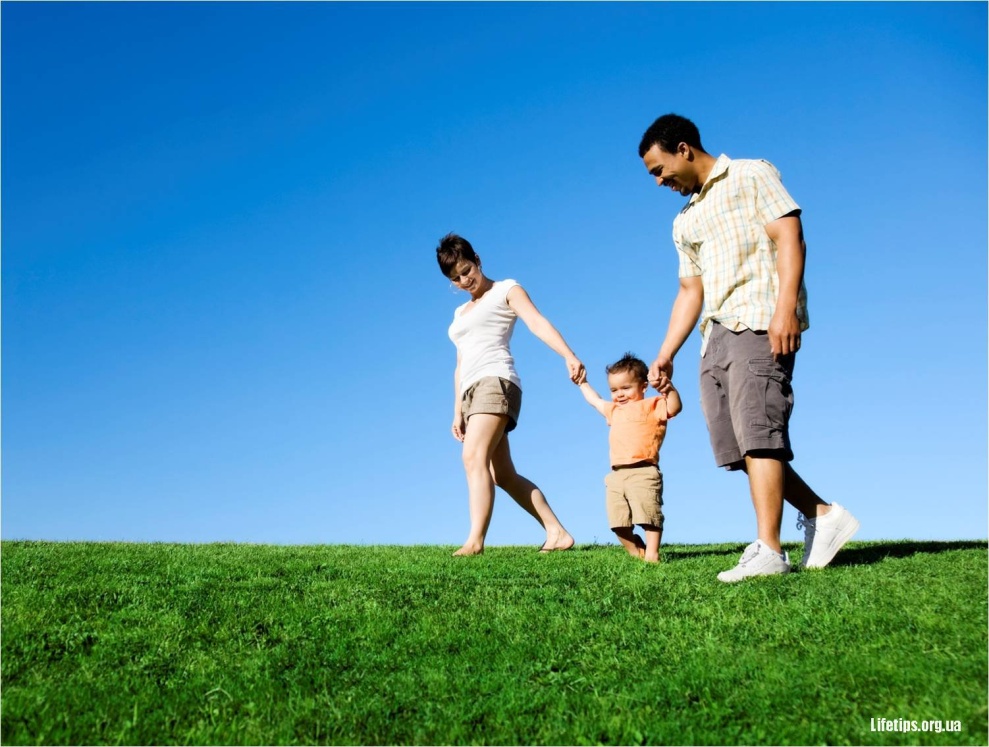 1.Будь чесним, справедливим, добрим, чемним, вихованим. 
2.Не будь байдужим до чужої проблеми. 
3.Виховуй у собі працелюбність. 
4.Будь розумним, май свою думку. 
5.Не ображай слабшого за себе. 
6.Май повагу до старших. 
7.Будь яскравою індивідуальністю. 
8.Відповідально стався до своїх обов’язків, доручень. 
9.Будь носієм добра в усіх справах. 
10.Май щире серце і відкриту душу.